Sample Assessment Tasks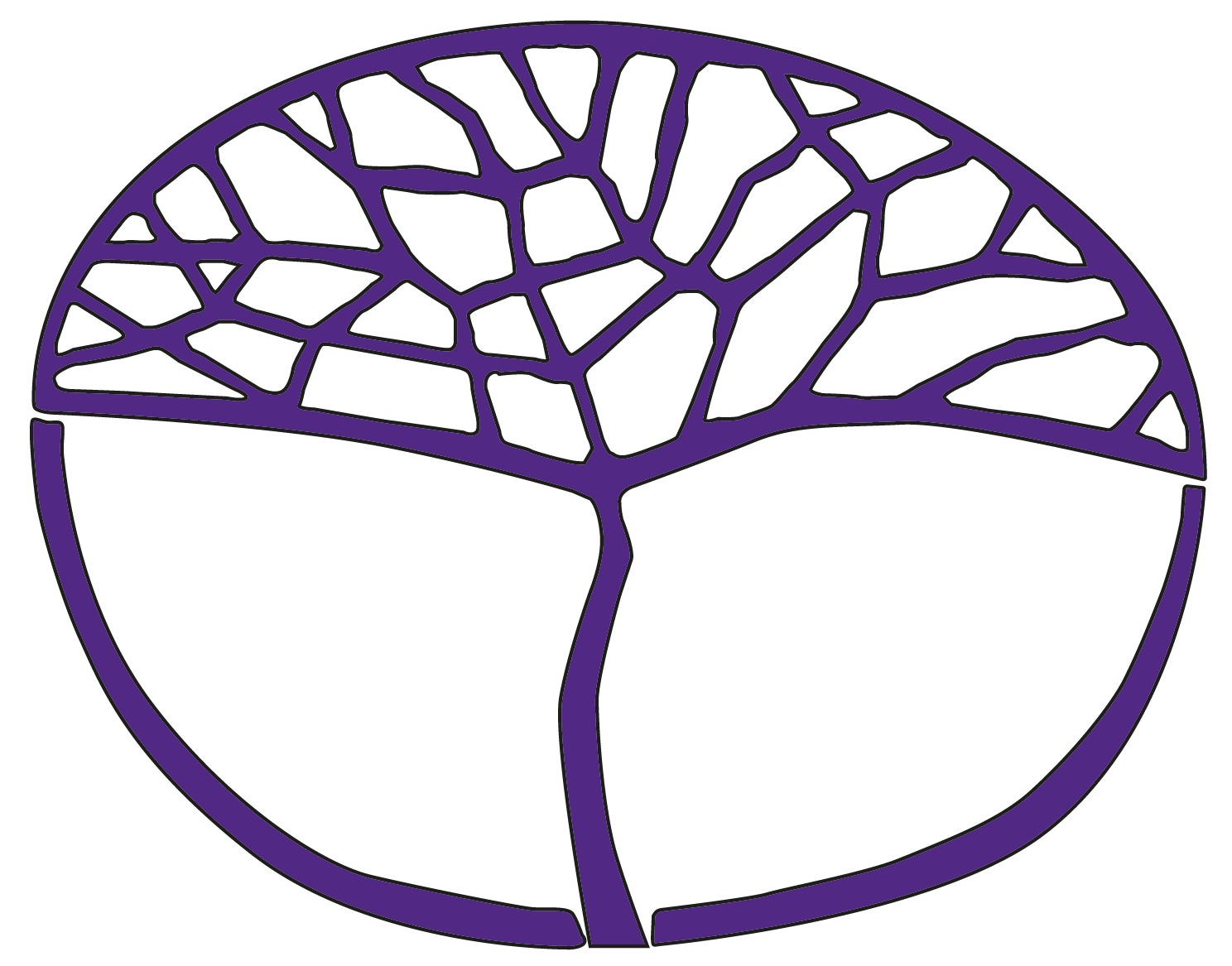 EconomicsATAR Year 12Copyright© School Curriculum and Standards Authority, 2019This document – apart from any third party copyright material contained in it – may be freely copied, or communicated on an intranet, for non-commercial purposes in educational institutions, provided that the School Curriculum and Standards Authority is acknowledged as the copyright owner, and that the Authority’s moral rights are not infringed.Copying or communication for any other purpose can be done only within the terms of the Copyright Act 1968 or with prior written permission of the School Curriculum and Standards Authority. Copying or communication of any third party copyright material can be done only within the terms of the Copyright Act 1968 or with permission of the copyright owners.Any content in this document that has been derived from the Australian Curriculum may be used under the terms of the Creative Commons Attribution 4.0 International licenceDisclaimerAny resources such as texts, websites and so on that may be referred to in this document are provided as examples of resources that teachers can use to support their learning programs. Their inclusion does not imply that they are mandatory or that they are the only resources relevant to the course.Sample assessment taskEconomics – ATAR Year 12Task 1 – Unit 3Assessment type: Data interpretation/Short answer10 Multiple-choice2 Data interpretation/Short answersConditionsTime for the task: 40 minutesIn class under test conditionsTask weighting7.5% of the school mark for this pair of units__________________________________________________________________________________Multiple-choice	(10 marks)Globalisation has been largely facilitated bycheaper and slower transportation.an increased number of trade barriers.poor economic management. more innovative information technology.Which of the following organisation encourages global monetary co-operation and facilitates trade between member nations?The World BankWorld Trade OrganisationInternational Monetary FundEuropean UnionWhich of the following is not a reason why some nations might be moving away from globalisation?the failure for multi-national corporations to support displaced workersthe falling political popularity of trade liberalisation policies amongst the voting public due to slower domestic economic growth ratesthe protectionist rhetoric from US President Donald Trump at the expense of better trade agreementsthe United Kingdom’s Brexit referendum decision to leave the European UnionOne of the key benefits of trade liberalisation includesthe ability of businesses to achieve economies of scale due to increases in real unit labour costs.the reduction of global output to focus on the production of those goods that nations have a comparative advantage in producing.increased employment in export competing industries.lower prices and a resulted rise in real incomes.Global trade is largely made up ofservice exports.manufacturing.agriculture.oil.The three nations that are the world’s largest exporters includeChina, USA and Germany.USA, China and South Korea.China, India and Japan.United Kingdom, USA and China.Australia’s trade intensity in recent years hasincreased as a proportion of Gross Domestic Productdecreased as a percentage of Gross Domestic Productbecome less important to the national economy due to increased diversification in manufacturingshifted largely back to the European Union due to a slowdown in Chinese economic growthWhich of the following would increase Australia’s international competitiveness?an increase in inflation in Australiaan increase in productivityan increase in trade protectionan upward movement in Australia’s wage indexFree trade agreements can benefit Australian consumers whenan existing tariff on imported cars is lowered. a higher percentage of goods are now exported to overseas destinations.subsidies are placed on Australian products to assist the manufacturing process.a quota is implemented on how much Australia can import.Which of the following is not normally an effect of economic globalisation?Economic growth is usually increased by greater efﬁciency and larger export volumes.Inﬂation is increased. The product range for consumers may be increased. Governments need to consider the effects of their policies on the reaction of global traders and markets, and the impact on the inﬂation rate since these considerations affect our international competitiveness.Data interpretation/Short answer	(23 marks)Question 1	(13 marks)Read the following article from The Economist entitled ‘Slowbalisation – The steam has gone out of globalisation’ and answer the following questions.a)	According to the article, what period of time is known as the ‘golden age of globalisation’?______________________________________	(1 mark)b)	Describe what was occurring with commerce and trade during this period intime?	(1 mark)_______________________________________________________________________________________________________________________________________________________________________________________________________________________________________Outline two main arguments for globalisation.	(4 marks)_________________________________________________________________________________________________________________________________________________________________________________________________________________________________________________________________________________________________________________________________________________________________________________________________With reference to the article, describe what has happened to globalisation in recent years.(3 marks)_______________________________________________________________________________________________________________________________________________________________________________________________________________________________________There is a new populist movement against globalisation. Suggest reasons for this with specific reference to two arguments against globalisation.	(4 marks)____________________________________________________________________________________________________________________________________________________________________________________________________________________________________________________________________________________________________________________________________________________________________________________________________________________________________________________________________________________Question 2	(10 marks)Read the following article from the Department of Foreign Affairs and Trade titled ChAFTA outcomes at a glance.China is Australia’s largest trading partner. Trade and investment with China is central to Australia’s future prosperity. In 2017, China bought $116 billion of Australian exports, more than a quarter of Australia’s total exports to the world; China is our top overseas market for agriculture, resources and services. Chinese investment in Australia reached $65 billion by the end of 2017.The China-Australia Free Trade Agreement (ChAFTA), which entered into force on 20 December 2015, has built on Australia’s large and successful commercial relationship with China, by securing markets and providing Australians with even better access to China across a range of our key business interests, including goods, services and investment.On full implementation of ChAFTA, almost all of Australia’s goods exports to China will enjoy duty-free entry. China buys more of Australia’s agricultural produce than any other country. In 2017, this market was worth around $13 billion to Australian farmers and the broader agricultural sector. ChAFTA provides Australia with an advantage over our major agricultural competitors, including the United States, Canada and the European Union. It also counters the advantages Chile and New Zealand have enjoyed through their FTAs with China.In agriculture, ChAFTA eliminated remaining tariffs on Australian barley on 20 December 2015, and will see a rapid tariff reduction on other agriculture exports, including seafood, sheep meat and a variety of horticulture. Other key agriculture outcomes include:Dairy: tariffs up to 20 per cent are being eliminated by 1 January 2026Beef: tariffs of 12 to 25 per cent are being eliminated by 1 January 2024Wine: tariffs of 14 to 20 per cent are being eliminated by 1 January 2019Wool: a new Australia-only duty-free quota (which commenced on 1 January 2016), in addition to continued access to China’s WTO wool quota.China is by far Australia’s largest market for resources and energy products. In 2017, Australia exported over $85 billion worth of resources, energy and manufactured products to China. On full implementation of ChAFTA (1 January 2029), virtually all of Australia’s resources, energy and manufacturing exports will enjoy duty-free entry into China.[Department of Foreign Affairs and Trade. (n.d.). ChAFTA outcomes at a glance. Retrieved August, 2019, fromhttps://dfat.gov.au/trade/agreements/in-force/chafta/fact-sheets/Pages/chafta-outcomes-at-a-glance.aspxUsed under Creative Commons Attribution 4.0 Australia licence].a)	Identify when Australia entered its free trade agreement with China. 	(1 mark)______________________________________________________________________________b)	Which market/s is China the largest purchaser of Australian exports? 	(1 mark)______________________________________________________________________________Outline one advantage and one disadvantage of bi-lateral agreements.	(4 marks)____________________________________________________________________________________________________________________________________________________________________________________________________________________________________________________________________________________________________________________________________________________________________________________________________________________________________________________________________________________What effects does a free trade agreement such as ChAFTA have on Australia’s trade balance? Provide a reason for these effects.	(4 marks)____________________________________________________________________________________________________________________________________________________________________________________________________________________________________________________________________________________________________________________________________________________________________________________________________________________________________________________________________________________Marking key for sample assessment task 1– Unit 3Multiple-choiceData interpretation/Short answer: Question 1a)	According to the article, what period of time is known as the ‘golden age of globalisation’?b)	Describe what was occurring with commerce and trade during this period in time?	(1 mark)Outline two main arguments for globalisation.With reference to the article, describe what has happened to globalisation in recent years.There is a new populist movement against globalisation. Suggest reasons for this with specific reference to two arguments against globalisation.Data interpretation/Short answer: Question 2Identify when Australia entered its free trade agreement with China.b)	Which market/s is China the largest purchaser of Australian exports?Outline one advantage and one disadvantage of bi-lateral agreements.What effects does a free trade agreement such as ChAFTA have on Australia’s trade balance? Provide a reason for these effects. Sample assessment taskEconomics – ATAR Year 12Task 2 – Unit 3Assessment type: Extended answer ConditionsTime for the task: 45 minutesSeen essay sat in class under test conditionsTask weighting7.5% of the school mark for this pair of units__________________________________________________________________________________Extended answer	(20 marks)A nation’s trade performance is largely influenced by its international competitiveness.Explain four factors that can influence a nation’s international competitiveness.	(10 marks)Demonstrate and explain the gains from specialisation and trade using a suitable economic model, making specific reference to the economic data below.	(10 marks)Marking key for sample assessment task 2 – Unit 3(a)	Explain four factors that can influence a nation’s international competitiveness.Demonstrate and explain the gains from specialisation and trade using a suitable economic model, making specific reference to the economic data below.[Concept from: Ricardo, D. On the principles of political economy and taxation [Principle of comparative advantage]. (1817). London, England: John Murray, Albemarle Street.]Sample assessment taskEconomics – ATAR Year 12Task 3 – Unit 3Assessment type: Data interpretation/Short answerConditionsTime for the task: 40 minutesIn class under test conditionsTask weighting7.5% of the school mark for this pair of units__________________________________________________________________________________Data interpretation/Short answer	(20 marks)Refer to the following graph showing Australia’s current account in the balance of payments.[Data source: Australian Bureau of Statistics. (2019). Current account balance.Retrieved August, 2019, from https://www.abs.gov.au/ausstats/abs@.nsf/mf/5302.0Used under Creative Commons Attribution 4.0 International licence.]1.	Identify the year that had the largest monthly trade surplus? 	(1 mark) __________________2.	What was the value of the trade balance in December 2017? 	(1 mark) __________________3.	What effect does an increase in Chinese economic growth have on the goods and services balance? Provide a reason for this effect. Looking at the graph, when might this surge in growth occurred?	(3 marks)____________________________________________________________________________________________________________________________________________________________________________________________________________________________________________________________________________________________________________________________________________________________________________________________________________________________________________________________________________________Refer to the following graph showing the movement in Australia’s exchange rate.[Data source: Australian Bureau of Statistics. (2019). 5368.0 International trade in goods and services, Australia: Trade weighted index. Retrieved August, 2019, from https://search.abs.gov.au/s/search.html?query=Trade+weighted+Index&collection=abs&form=simple&profile=_default&start_rank=11Used under Creative Commons Attribution 4.0 International licence.]4.	In September 2017, Australia’s Trade Weighted Index was equal to 66.2. By September 2018, the index was 62.2. Explain the effect this movement in the Australian dollar is likely to have had on Australia’s trade balance. 	(3 marks)__________________________________________________________________________________________________________________________________________________________________________________________________________________________________________ ______________________________________________________________________________ ______________________________________________________________________________ ________________________________________________________________________________________________________________________________________________________________________________________________________________________________________________________________________________________________________________________5. 	What is recorded in the primary income balance in the current account? Explain why Australia’s primary income balance is always in deficit.	(3 marks)______________________________________________________________________________________________________________________________________________________________________________________________________________________________________________________________________________________________________________________________________________________________________________________________________________________________________________________________________________________________________________________________________________________________________________________________________________________________________________________________________________________________________________________________6.	Describe the trend in Australia’s primary income balance between December 2015 and August 2018. Provide two reasons for this trend. 	(3 marks)__________________________________________________________________________________________________________________________________________________________________________________________________________________________________________________________________________________________________________________________________________________________________________________________________________________________________________________________________________________________________________________________________________________________________7.	Discuss the likely effect of the trade balance in 2018 on Australia’s economic growth and the Federal Government Budget Balance.	(6 marks)____________________________________________________________________________________________________________________________________________________________________________________________________________________________________________________________________________________________________________________________________________________________________________________________________________________________________________________________________________________________________________________________________________________________________________________________________________________________________________________________________________________________________________________________________________________________________________________________________________________________________________________________________________________________________________________________________________________________________________________________________________________________________________________________________________________________________________________________________________________________________________________________________________________________________________________________________________________________________________________________________________________________________________________________________________________________________________________________AcknowledgementsQuestions 1 & 3: Graph data source: Australian Bureau of Statistics. Used under Creative Commons Attribution 4.0 Australia licence.Marking key for sample assessment task 3 – Unit 31.	Identify the year that had the largest monthly trade surplus?2.	What was the value of the trade balance in December 2017?3. 	What effect does an increase in Chinese economic growth have on the goods and services balance? Provide a reason for this effect. Looking at the graph, when might this surge in growth occurred?4.	In September 2017, Australia’s Trade Weighted Index (TWI) was equal to 66.2. By September 2018, the index was 62.2. Explain the effect this movement in the Australian dollar is likely to have had on Australia’s trade balance.5.	What is recorded in the primary income balance in the current account? Explain why Australia’s primary income balance is always in deficit. 6.	Describe the trend in Australia’s primary income balance between December 2015 and August 2018. Provide two reasons for this trend. 7.	Discuss the likely effect of the trade balance in September 2018 on Australia’s economic growth and the Federal Government Budget Balance. Sample assessment taskEconomics – ATAR Year 12Task 4 – Unit 3Assessment type: Extended answer ConditionsTime for the task: 45 minutesIn class under test conditionsTask weighting7.5% of the school mark for this pair of units__________________________________________________________________________________Extended answer	(20 marks)In January 2018, the Australian dollar was worth 81, US cents. It depreciated to a low of 
70, US cents in May 2019.[Reserve Bank of Australia. (2019). AUS/USD exchange rates data. Retrieved August, 2019, from https://www.rba.gov.au/statistics/frequency/exchange-rates.html]Explain and demonstrate how the value of the Australian dollar is determined and describe 
four (4) possible causes of the depreciation of the Australian dollar between January 2009 and April 2010. Use a diagram to illustrate your answer.	(12 marks)Explain the likely effects of this depreciation of the Australian dollar on Australia’s Balance of Payments.	(8 marks)Marking key for sample assessment task 4 – Unit 3Explain and demonstrate how the value of the Australian dollar is determined and describe four (4) possible causes of the depreciation of the Australian dollar between January 2009 and April 2010. Use a diagram to illustrate your answer. Explain the likely effects of this depreciation of the Australian dollar on Australia’s Balance of Payments.Sample assessment taskEconomics – ATAR Year 12Task 6 – Unit 4Assessment type: Data interpretation/Short answerConditionsTime for the task: 40 minutesIn class under test conditionsTask weighting7.5% of the school mark for this pair of units__________________________________________________________________________________Data interpretation/Short answer	(12 marks)Refer to the following economic data for Australia. These are March quarter 2019 figures unless otherwise stated.Table 1: Australia’s Economic Indicators 2019[Data source: Australian Bureau of Statistics. (2019). Key Economic Indicators, Summary.Retrieved August, 2019, from  https://www.abs.gov.au/AUSSTATS/abs@.nsf/mf/1345.0?opendocumentUsed under Creative Commons Attribution 4.0 International licence.]Table 2: Components of Aggregate Demand 2018[Data source: Australian Bureau of Statistics. (2019). Australian National Accounts: National Income, Expenditure and ProductRetrieved August, 2019, from https://www.abs.gov.au/ausstats/abs@.nsf/mf/5206.0Used under Creative Commons Attribution 4.0 International licence.]a)	What was the annual economic growth rate for Australia to the March Quarter 2019? 
	(1 mark)	____________________________b)	Which category of aggregate expenditure recorded the largest increase? 	(1 mark)	____________________________c) 	Draw a Keynesian Aggregate Expenditure model to show the position of the economy in March 2019. Label the axes and draw the 45 degree line and AE lines. Is the economy operating below, at, or above macroeconomic equilibrium? Provide reasons for your answer. 	(5 marks)	_____________________________________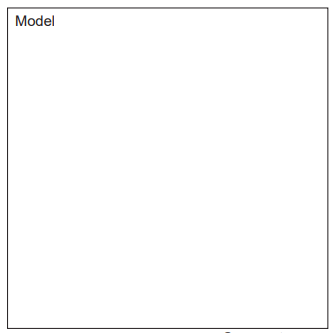 	_____________________________________	_____________________________________	_____________________________________	_____________________________________	_____________________________________	_____________________________________	_____________________________________	_____________________________________	_____________________________________	____________________________________________________________________________	____________________________________________________________________________	____________________________________________________________________________	____________________________________________________________________________	____________________________________________________________________________	____________________________________________________________________________	____________________________________________________________________________	____________________________________________________________________________d)	Given the state of the economy in March 2019, what monetary policy stance should the Reserve Bank have adopted? Explain what would happen to interest rates and how this would help to achieve the Reserve Bank’s economic objectives. Refer to the Keynesian Aggregate Expenditure model in your response.	(5 marks)	____________________________________________________________________________	____________________________________________________________________________	____________________________________________________________________________	____________________________________________________________________________	____________________________________________________________________________	____________________________________________________________________________	____________________________________________________________________________	____________________________________________________________________________	____________________________________________________________________________	____________________________________________________________________________	____________________________________________________________________________	____________________________________________________________________________	____________________________________________________________________________	____________________________________________________________________________	____________________________________________________________________________Marking key for sample assessment task 6 – Unit 4 a)	What was the annual economic growth rate for Australia to the March Quarter 2019?b)	Which category of aggregate expenditure recorded the largest increase? c) 	Draw a Keynesian Aggregate Expenditure model to show the position of the economy in March 2019. Label the axes and draw the 45 degree line and AE lines. Is the economy operating below, at, or above macroeconomic equilibrium? Provide reasons for your answer.d)	Given the state of the economy in March 2019, what monetary policy stance should the Reserve Bank have adopted? Explain what would happen to interest rates and how this would help to achieve the Reserve Bank’s economic objectives. Refer to the Keynesian Aggregate Expenditure model in your response.Sample assessment taskEconomics – ATAR Year 12Task 7 – Unit 4Assessment type: Extended answer ConditionsTime for the task: 45 minutesIn class under test conditionsTask weighting7.5% of the school mark for this pair of units__________________________________________________________________________________Extended answer	(20 marks)With reference to contemporary economic information and data, discuss the extent to which the Australian Government has achieved its economic objectives in 2018–2019. 	(10 marks)With the aid of separate AD/AS diagrams, explain the likely effects of each of the following events on the Australian economy.A sharp decrease in both production and export quantities as Chinese economic growth continues to fall since January 2018.The impact on Australian businesses following the Australian Government Budget 
2019–20 announcement to provide transport infrastructure investment of $100 billion with new road and rail projects over the next decade.	(10 marks)Marking key for sample assessment task 7– Unit 4With reference to contemporary economic information and data, discuss the extent to which the Australian Government has achieved its economic objectives in 2018–2019.b)	With the aid of separate AD/AS diagrams, explain the likely effects of each of the following events on the Australian economy.A sharp decrease in both production and export quantities as Chinese economic growth continues to fall since January 2018.The impact on Australian businesses following the Australian Government Budget 2019–20 announcement to provide transport infrastructure investment of $100 billion with new road and rail projects over the next decade.Sample assessment taskEconomics – ATAR Year 12Task 8 – Unit 4Assessment type: Extended answer (Investigation)ConditionsPart 1: Take home research componentTime for the task: 3 weeksPart 2: Follow up validationTime for the task: 40 minutes In class under test conditionsTask weighting7.5% of the school mark for this pair of units__________________________________________________________________________________Part 1: Research component	(20 marks)Your task is to analyse this year’s Federal Budget and cover all of the areas listed below. Each area should be clearly identified and numbered with the use of headings.a)	A description of the state of the Australian economy at present. Discuss various indicators such as; unemployment, CAD, inflation, economic growth, the cash rate, general interest rates, exchange rates etc.	(5 marks)b)	A description of the main components of the budget, both in expenditure and revenue.
(i.e. A table of information with $ figures is useful, but you need to explain in a few paragraphs the main elements or features.)	(5 marks)c)	A comparison of this year’s budget to previous budgets (the last three years). Is the budget in surplus or deficit? Has the surplus or deficit increased or decreased? Suggest reasons for the change from last year’s position to this year.	(5 marks)d)	An assessment of the main strengths and weaknesses of the budget and fiscal policy in general. Various groups will have commented on aspects of the budget, e.g. industry groups, welfare groups, the Opposition etc. (Opinions must be justified and supported with facts where possible.)	(5 marks)Part 2: In-class validation	(20 marks)a)	With reference to the business cycle and key economic indicators, outline the main economic issues that the Australian economy currently experiences or may encounter in the future.	(10 marks)Assume you are the Treasurer for the Federal Government.Explain your budget strategy by outlining the recommendations you would you make, if you were in the position of Treasurer. Discuss any changes to government spending/revenue, the size of the deficit/surplus you would run and justify why you would make these recommendations.	(10 marks)	Total 40 marksMarking key for sample assessment task 8 – Unit 4(a)	A description of the state of the Australian economy at present. Discuss various indicators such as; unemployment, CAD, inflation, economic growth, the cash rate, general interest rates, exchange rates etc.(b)	A description of the main components of the budget, both in expenditure and revenue. (i.e. A table of information with $ figures is useful, but you need to explain in a few paragraphs the main elements or features.)(c)	A comparison of this year’s budget to previous budgets (the last three years). Is the budget in surplus or deficit? Has the surplus or deficit increased or decreased? Suggest reasons for the change from last year’s position to this year.(d)	An assessment of the main strengths and weaknesses of the budget and fiscal policy in general. Various groups will have commented on aspects of the budget, e.g. industry groups, welfare groups, the Opposition etc. (Opinions must be justified and supported with facts where possible.)Part 2: In-class validation	(20 marks)(a)	With reference to the business cycle and key economic indicators, outline the main economic issues that the Australian economy currently experiences or may encounter in the future.(b)	Explain your own budget strategy by outlining recommendations you would you make, if you were in the position of Treasurer. Discuss any changes to government spending/revenue, the size of the deficit/surplus you would run and justify why you would make these recommendations.Sample assessment taskEconomics – ATAR Year 12Task 9 – Unit 4Assessment type: Data interpretation/Short answerConditionsTime for the task: 50 minutesIn class under test conditionsTask weighting7.5% of the school mark for this pair of units__________________________________________________________________________________Data interpretation/Short answer	(12 marks)Read the following speech extract from Phillip Lowe, Reserve Bank of Australia (RBA) Governor and answer the questions that follow.Today’s Reduction in the Cash RateJune 4th 2019Earlier today the Reserve Bank Board decided to lower the cash rate by a quarter of a percentage point to 1¼ per cent. This decision comes after more than 2½ years in which we have held the cash rate steady. The last change was back in August 2016. At its core, today’s decision was taken to support employment growth and to provide greater confidence that inflation will be consistent with the medium-term target.I want to emphasise that the decision is not in response to a deterioration in our economic outlook. The economic outlook remains reasonable, with the main downside risk being the international trade disputes, which have intensified recently. The Australian economy is still expected to strengthen later this year, supported by the low level of interest rates, a pick-up in growth in household disposable income, ongoing investment in infrastructure and a brighter outlook for the resources sector. So today’s decision does not reflect a weaker outlook. Rather it reflects the fact that, even with the expected pick-up in growth, the Australian economy is likely to have spare capacity for a while yet. Today’s easing of monetary policy will help us make further inroads into that spare capacity. It will assist with faster progress on reducing unemployment and will help achieve more assured progress towards the inflation target. So that is our rationale.Why move now, after holding steady for so long? The first is that inflation pressures are subdued and they are likely to remain so. And the second and related conclusion is that there is still significant spare capacity in the Australian labour market. The most recent batch of data has provided further evidence in support of both conclusions. The March quarter CPI was low and it was below expectations, as was the previous reading on inflation. In addition, the wage data for the March quarter confirmed that wages growth remains subdued, although it has picked up from a year ago. And the recent labour market report also confirmed that strong employment growth is not making material inroads into spare capacity in the labour market. The Board judged that the accumulation of this further evidence meant that it was now appropriate to adjust monetary policy. [Reserve Bank of Australia. (2019). Today's reduction in the cash rate [Excerpt from the RBA Governor Philip Lowe speech]. Retrieved August, 2019, from https://rba.gov.au/speeches/2019/sp-gov-2019-06-04.html ]QuestionsExplain the concept of the ‘cash rate’.	(2 marks)With reference to economic information and data, discuss the circumstances under which the RBA may change the cash rate.	(5 marks)With the aid of AD/AS diagrams, explain the likely impact of the recent cash rate change on the Australian economy.	(5 marks)Marking key for sample assessment – Unit 4 – Task 9Explain the concept of the ‘cash rate’.	(2 marks)b)	With reference to economic information and data, discuss the circumstances under which the RBA may change the cash rate.	(5 marks)c)	With the aid of AD/AS diagrams, explain the likely impact of the recent cash rate change on the Australian economy.	(5 marks)QuestionAnswer1D2B3C4D5B6A7A8B9A10BDescriptionMarks1990–20101Total/1AnswerAnswer1990–20101990–2010DescriptionMarksOne mark for each feature of trade during this time period including:One mark for each feature of trade during this time period including:Lower transportation costs1Lower telecommunication costs1Reduction in import taxes1Increase in MNCs and increased availability of goods and servicesTotal/1AnswerAnswerTrade increased (i.e. transportation costs fell, telecommunications costs fell, tariffs were cut and access to finance improved)Businesses set up around the world, and consumers had greater choiceTrade increased (i.e. transportation costs fell, telecommunications costs fell, tariffs were cut and access to finance improved)Businesses set up around the world, and consumers had greater choiceDescriptionMarksFor each argument:For each argument:Explains in detail an argument for globalisation1–2Total/4AnswerAnswerArguments for globalisation include:access to a wider variety of goods and servicesincrease in employmenthigher wages overallincreases competition and efficiencyreduces global povertyincreases economic growthincreases overall living standardsArguments for globalisation include:access to a wider variety of goods and servicesincrease in employmenthigher wages overallincreases competition and efficiencyreduces global povertyincreases economic growthincreases overall living standardsDescriptionMarksOne mark for each feature of trade during this time period including:One mark for each feature of trade during this time period including:Transportation costs1Increasing competition for MNCs1Increased trade in services1Total/3AnswerAnswerTransportation costs have stopped fallingMultinational firms have found that expansion is expensiveLocal producers are tough competitionTrade in services has increasedChinese manufacturers have become more self-sufficient and are importing less from overseasTransportation costs have stopped fallingMultinational firms have found that expansion is expensiveLocal producers are tough competitionTrade in services has increasedChinese manufacturers have become more self-sufficient and are importing less from overseasDescriptionMarksFor each argument:For each argument:Explains in detail an argument for globalisation1–2Total/4AnswerAnswerArguments against globalisation include:lowers wages for low skilled workershigher unemployment for low skilled workersincreases the use of child labourdestroys local cultureincreases poverty in some regionsunfair for LDCsincreases environmental degradationArguments against globalisation include:lowers wages for low skilled workershigher unemployment for low skilled workersincreases the use of child labourdestroys local cultureincreases poverty in some regionsunfair for LDCsincreases environmental degradationDescriptionMarks1990–20101Total/1AnswerAnswer1990–20101990–2010DescriptionMarksOne mark for any of the following markets including:One mark for any of the following markets including:Agriculture1Resources1Services1Total/1AnswerAnswerAgriculture, Resources and ServicesAgriculture, Resources and ServicesDescriptionMarksFor each argument:For each argument:Explains in detail an argument for entering a bi-lateral agreement1–2Explains in detail an argument against entering a bi-lateral agreement1–2Total/4AnswerAnswerArguments for and against bi-lateral include:increases trade between two nations by lowering or removing trade barrierscan be quicker and easier to negotiate when compared to a multi-lateral agreementcan cause trade diversion, rather than trade creationcreates a trade bloc for those nations outside the agreementArguments for and against bi-lateral include:increases trade between two nations by lowering or removing trade barrierscan be quicker and easier to negotiate when compared to a multi-lateral agreementcan cause trade diversion, rather than trade creationcreates a trade bloc for those nations outside the agreementDescriptionMarksOne mark for each effect on Australia’s trade balance including:One mark for each effect on Australia’s trade balance including:Increases the volume of exports overseas (increasing credits in trade balance)1Increases the volume of imports from overseas (increasing debits in trade balance)1Potential for increased FDI as a result of increased sales between both nations1Overall increase in Australia’s Trade intensity as a % of GDP1Total/4AnswerAnswerIncreases the volume of exports overseas (increasing credits in trade balance)Increases the volume of imports from overseas (increasing debits in trade balance)Potential for increased FDI as a result of increased sales between both nationsOverall increase in Australia’s Trade intensity as a % of GDPIncreases the volume of exports overseas (increasing credits in trade balance)Increases the volume of imports from overseas (increasing debits in trade balance)Potential for increased FDI as a result of increased sales between both nationsOverall increase in Australia’s Trade intensity as a % of GDPCarsTrucksCountry A (in millions)816Country B (in millions)2020DescriptionMarksDefines international competitiveness2For each factor (4 in total):For each factor (4 in total):Explains in detail a key determinant of international competitiveness1–2Total/10AnswerAnswerThe OECD describes international competitiveness as ‘the degree to which a country can produce goods and services for an overseas market while increasing the real incomes of its population over time’.[OECD (1992). Adapted definition of the international competitiveness. Technology and the economy: The key relationships. Paris: OECD.]Australia’s international competitiveness influences our trade intensity, levels of output, employment and income. Declining competitiveness means that it is more difficult for local producers to find buyers in overseas markets. Competitiveness impacts on a nation’s standard of living. International competitiveness can impact on national income. The different factors that influence the competitiveness of a country’s goods and services include:inflation relative to the nation’s trading partnersmovements in a country’s exchange rate the cost of labour (real wages) compared to major trading partnerschanges in labour productivity (increases in technology or improvements in education and training)The OECD describes international competitiveness as ‘the degree to which a country can produce goods and services for an overseas market while increasing the real incomes of its population over time’.[OECD (1992). Adapted definition of the international competitiveness. Technology and the economy: The key relationships. Paris: OECD.]Australia’s international competitiveness influences our trade intensity, levels of output, employment and income. Declining competitiveness means that it is more difficult for local producers to find buyers in overseas markets. Competitiveness impacts on a nation’s standard of living. International competitiveness can impact on national income. The different factors that influence the competitiveness of a country’s goods and services include:inflation relative to the nation’s trading partnersmovements in a country’s exchange rate the cost of labour (real wages) compared to major trading partnerschanges in labour productivity (increases in technology or improvements in education and training)DescriptionMarksDefines the principle of absolute advantage1Defines the principle of comparative advantage1Outlines the four key assumptions of the model of absolute and comparative advantage 2Explains the principle of opportunity cost using the production possibilities for both nations1–2Demonstrates gains from trade using the available economic data – before/after specialisation and after trade1–2Explains using a PPF the gains from trade for both nations1–2Total/10AnswerAnswerThere are two types of cost advantage; absolute advantage and comparative advantage.Comparative advantage relates to how much productive or cost efficient one country is than another.Absolute advantage means being more productive or cost-efficient than another country. For example, there are only two countries producing two goods – cars and trucks.Using all its resources, country A can produce 8 million cars or 16 million trucks, and country B can produce 20 million cars or 20 million trucks.In this case, country B has the absolute advantage in producing both products, but it has a comparative advantage in trucks because it is relatively better at producing them. Country B is 3.5 times better at producing trucks, and only 1.17 times better at producing cars.Country B should specialise in producing trucks, leaving Country A to produce cars.If countries apply the principle of comparative advantage, combined output will be increased in comparison with the output that would be produced, if the two countries tried to become self-sufficient and allocate resources towards production of both goods.Using this example, if countries A and B allocate resources evenly to both goods combined output is: Cars = 4 + 14 = 18; Trucks = 8 + 6 = 14, therefore, world output is 32 million units.Before specialisationIt is being able to produce goods by using fewer resources, at a lower opportunity cost that gives countries a comparative advantage.Full specialisationHaving a comparative advantage in X, Country A sacrifices less of Y than Country B. In terms of two countries producing two goods, different PPF gradients mean different opportunity costs ratios, and hence specialisation and trade will increase world output (from 34 million units to 40 million units).After tradeThere are two types of cost advantage; absolute advantage and comparative advantage.Comparative advantage relates to how much productive or cost efficient one country is than another.Absolute advantage means being more productive or cost-efficient than another country. For example, there are only two countries producing two goods – cars and trucks.Using all its resources, country A can produce 8 million cars or 16 million trucks, and country B can produce 20 million cars or 20 million trucks.In this case, country B has the absolute advantage in producing both products, but it has a comparative advantage in trucks because it is relatively better at producing them. Country B is 3.5 times better at producing trucks, and only 1.17 times better at producing cars.Country B should specialise in producing trucks, leaving Country A to produce cars.If countries apply the principle of comparative advantage, combined output will be increased in comparison with the output that would be produced, if the two countries tried to become self-sufficient and allocate resources towards production of both goods.Using this example, if countries A and B allocate resources evenly to both goods combined output is: Cars = 4 + 14 = 18; Trucks = 8 + 6 = 14, therefore, world output is 32 million units.Before specialisationIt is being able to produce goods by using fewer resources, at a lower opportunity cost that gives countries a comparative advantage.Full specialisationHaving a comparative advantage in X, Country A sacrifices less of Y than Country B. In terms of two countries producing two goods, different PPF gradients mean different opportunity costs ratios, and hence specialisation and trade will increase world output (from 34 million units to 40 million units).After tradeDescriptionMarksCorrectly identifies the year the trade balance recorded its highest surplus1Total/1AnswerAnswer2017 (trade balance is the goods and services balance)2017 (trade balance is the goods and services balance)DescriptionMarksCorrectly identifies the value of the trade balance in December 20171Total/1AnswerAnswer$1.838 billion deficit$1.838 billion deficitDescriptionMarksCorrectly identifies the effect an increase in Chinese economic growth on the goods and services balance1Provides a valid reason for this effect12016–20171Total/3AnswerAnswerAn increase in Chinese economic growth causes an increase in the goods and services balanceAn increase in the economic growth of Australia’s major trading partners will cause a rise in demand for Australian exports resulting in an increase in the goods and services balanceIdentifying a time period on the graph where the trade balance spikes upwards (i.e. late 2016–2017)An increase in Chinese economic growth causes an increase in the goods and services balanceAn increase in the economic growth of Australia’s major trading partners will cause a rise in demand for Australian exports resulting in an increase in the goods and services balanceIdentifying a time period on the graph where the trade balance spikes upwards (i.e. late 2016–2017)DescriptionMarksCorrectly identifies the effect on the trade balance from the change in the value of the TWI1Provides an explanation for the effect of the change in the TWI on the trade balance1–2Total/3AnswerAnswerThe TWI decreased, which normally increases the trade balance (decrease the trade deficit or increase the trade surplus)A fall in the TWI due to a currency depreciation reduces prices of exports and increases prices of imports. This results in an increase in net exports which increases the trade balanceThe TWI decreased, which normally increases the trade balance (decrease the trade deficit or increase the trade surplus)A fall in the TWI due to a currency depreciation reduces prices of exports and increases prices of imports. This results in an increase in net exports which increases the trade balanceDescriptionMarksCorrectly identifies the type of transaction recorded in the primary income account1Provides an explanation for why Australia’s primary income balance is always in deficit1–2Total/3AnswerAnswerPrimary income refers to income flows associated with foreign investment: interest, dividends and profitsThe primary income balance is always in deficit because Australia relies on capital inflow (foreign investment). The servicing costs associated with foreign investment include interest payments on foreign borrowing and dividends and profitsPrimary income refers to income flows associated with foreign investment: interest, dividends and profitsThe primary income balance is always in deficit because Australia relies on capital inflow (foreign investment). The servicing costs associated with foreign investment include interest payments on foreign borrowing and dividends and profitsDescriptionMarksDescribes the trend in Australia’s primary income balance1Identifies two reasons for the trend in the primary income balance1–2(one mark for each reason)Total/3AnswerAnswerThe primary income deficit increased from -$10.2 billion in September 2015 to around -$18.352 billion in September 2018Reason 1: This could have been due to a decrease of foreign investment by Australian firms overseas or an increase in foreign investment into Australia which would reduce income paymentsReason 2: The economy showed signs of recovery which increases the outflow of profits to foreign investorsThe primary income deficit increased from -$10.2 billion in September 2015 to around -$18.352 billion in September 2018Reason 1: This could have been due to a decrease of foreign investment by Australian firms overseas or an increase in foreign investment into Australia which would reduce income paymentsReason 2: The economy showed signs of recovery which increases the outflow of profits to foreign investorsDescriptionMarksCorrectly identifies the trade balance situation in September 20182Correctly identifies the link between the trade balance and economic growth 1–2Explains the link between the trade balance and the budget balance1–2Total/6AnswerAnswerTrade balance is surplus in September 2018Contribution of net exports will increase the rate of economic growthExporting firms will increase profits and employment contributing to economic growthHigher exporting firm profits will mean greater company tax receipts and higher employment will mean more income tax receiptsThe Budget should move to a smaller deficit/or small surplus and possibly another small surplus in 
2019–20Trade balance is surplus in September 2018Contribution of net exports will increase the rate of economic growthExporting firms will increase profits and employment contributing to economic growthHigher exporting firm profits will mean greater company tax receipts and higher employment will mean more income tax receiptsThe Budget should move to a smaller deficit/or small surplus and possibly another small surplus in 
2019–20DescriptionMarksDefines exchange rate1Explain and demonstrate how the value of the Australian dollar is determined1–5Use demand/supply model to demonstrate how the $A is determined1–2Explains four possible causes of a currency depreciation1–4Total/12AnswerAnswerAn exchange rate is the value of one nation’s currency in terms of another nation’s currencyThe foreign exchange market is the market in which currencies of different countries are bought and soldThe demand for currencies is derived from the demand for a country’s exports, and from speculators looking to make a profit on changes in currency valuesThe supply of a currency is determined by the domestic demand for imports from abroad. The more it imports the greater the supply of Australian dollars onto the foreign exchange marketA depreciation can be caused by either of the following:A decrease in demand for the currency (i.e. an increase in the demand for our exports, decrease in FDI into Australia, decrease in income receipts from overseas)An increase in supply for the currency (i.e. an increase in the purchase of imports, increase in foreign investment from Australian businesses) – Shown below	FOREIGN EXCHANGE MARKET
Explains the four possible causes of a currency depreciation including:A reduction in Interest rates – lower interest rates discourages foreign investment (money flows) and demand for currency. This causes a depreciationSlow economic growth – low levels of economic growth will tend to cause a depreciation in the currency, this is because markets expect lower interest rates – resulting in lower demand for the Australian dollarInflation – higher inflation makes exports less competitive and reduces demand for currency. This causes a depreciationSpeculation – falling confidence in the economy/currencyA large trade deficit on the current account is more likely to cause a depreciation in the value of the currency because money is leaving the economy to buy importsAn exchange rate is the value of one nation’s currency in terms of another nation’s currencyThe foreign exchange market is the market in which currencies of different countries are bought and soldThe demand for currencies is derived from the demand for a country’s exports, and from speculators looking to make a profit on changes in currency valuesThe supply of a currency is determined by the domestic demand for imports from abroad. The more it imports the greater the supply of Australian dollars onto the foreign exchange marketA depreciation can be caused by either of the following:A decrease in demand for the currency (i.e. an increase in the demand for our exports, decrease in FDI into Australia, decrease in income receipts from overseas)An increase in supply for the currency (i.e. an increase in the purchase of imports, increase in foreign investment from Australian businesses) – Shown below	FOREIGN EXCHANGE MARKET
Explains the four possible causes of a currency depreciation including:A reduction in Interest rates – lower interest rates discourages foreign investment (money flows) and demand for currency. This causes a depreciationSlow economic growth – low levels of economic growth will tend to cause a depreciation in the currency, this is because markets expect lower interest rates – resulting in lower demand for the Australian dollarInflation – higher inflation makes exports less competitive and reduces demand for currency. This causes a depreciationSpeculation – falling confidence in the economy/currencyA large trade deficit on the current account is more likely to cause a depreciation in the value of the currency because money is leaving the economy to buy importsDescriptionMarksDefines depreciation of the currency1Defines Balance of Payments1Outlines the likely effects1–3Explains the impact of these effects on the Balance of Payments1–3Total/8AnswerAnswerA depreciation of the Australian dollar is a decrease in the value of one currency in terms of another currency.This results in each Australian dollar buying less foreign currency (i.e. its value has diminished). If you are buying an item that is priced in foreign currency it will now cost you more in Australian dollars than before Define Australia’s Balance of Payments – a systematic record of all international transactions made between Australia and other countries Structure of the Balance of Payments includes three parts:the current account – measures international trade, net income on investments, and direct paymentsthe financial account – includes changes in international ownership of assets, and; the capital account – includes any other transactions that don’t influence Australia’s GDPThe exchange rate is an important mechanism for helping the Australian economy adjust to large economic events. A free floating exchange rate allows for an auto adjustment in the Balance of Payments Effects of an exchange rate depreciationWhen the Australian dollar depreciates:Australian-produced G and S are less expensive compared to overseas produced G and Sthe price of M increases relative to X, which will tend to decrease the value of net exports (exports less imports)this will increase the size of the current account deficita fall in the Australian dollar increases the volume of exports and reduce the volume of importswill tend to increase net exports and reduce the current account deficit – offsetTiming of these two effects will differ (J-curve)Two effectsDirect effect of an exchange rate depreciation occurs immediatelyIndirect effects on export and import volumes typically occur with a lag (J-curve) J curve – A fall in the Australian Dollar will reduce the value of net exports. Over time, there will be a response in export and import volumes, and the fall in the Australian Dollar is likely to increase the value of net exports over timeA fall in the Australian dollar will tend to reduce the value of Australia’s net foreign liabilitiesA depreciation in the Australian dollar will impact on the net income deficit in two ways:increase the income that Australians receive on foreign assets – the returns on investment assets are now of higher value in terms of Australian dollars – net income outflow will fall – current account deficit will be reduced;increase the cost to Australian residents of servicing foreign debt – the amount of Australian dollars needed to pay the interest owed on the debt has risenA depreciation of the Australian dollar is a decrease in the value of one currency in terms of another currency.This results in each Australian dollar buying less foreign currency (i.e. its value has diminished). If you are buying an item that is priced in foreign currency it will now cost you more in Australian dollars than before Define Australia’s Balance of Payments – a systematic record of all international transactions made between Australia and other countries Structure of the Balance of Payments includes three parts:the current account – measures international trade, net income on investments, and direct paymentsthe financial account – includes changes in international ownership of assets, and; the capital account – includes any other transactions that don’t influence Australia’s GDPThe exchange rate is an important mechanism for helping the Australian economy adjust to large economic events. A free floating exchange rate allows for an auto adjustment in the Balance of Payments Effects of an exchange rate depreciationWhen the Australian dollar depreciates:Australian-produced G and S are less expensive compared to overseas produced G and Sthe price of M increases relative to X, which will tend to decrease the value of net exports (exports less imports)this will increase the size of the current account deficita fall in the Australian dollar increases the volume of exports and reduce the volume of importswill tend to increase net exports and reduce the current account deficit – offsetTiming of these two effects will differ (J-curve)Two effectsDirect effect of an exchange rate depreciation occurs immediatelyIndirect effects on export and import volumes typically occur with a lag (J-curve) J curve – A fall in the Australian Dollar will reduce the value of net exports. Over time, there will be a response in export and import volumes, and the fall in the Australian Dollar is likely to increase the value of net exports over timeA fall in the Australian dollar will tend to reduce the value of Australia’s net foreign liabilitiesA depreciation in the Australian dollar will impact on the net income deficit in two ways:increase the income that Australians receive on foreign assets – the returns on investment assets are now of higher value in terms of Australian dollars – net income outflow will fall – current account deficit will be reduced;increase the cost to Australian residents of servicing foreign debt – the amount of Australian dollars needed to pay the interest owed on the debt has risenEconomic IndicatorMarch 2019Previous YearLabour ForceUnemployment5.0%5.5%Labour ForceEmployment Growth2.4%3.1%PricesInflation1.3%1.9%PricesWage Price Index (Dec 2018)2.3%2.1%Economic GrowthReal GDP (Dec 2018)2.3%2.4%Monetary PolicyCash Rate (Apr 2019)1.5%1.5%International AccountsTrade Weighted Index (26th Apr)60.462.2International AccountsCurrent Account Deficit ($bill)40.746.2International AccountsCurrent Account Deficit (% GDP)2.12.6International AccountsForeign Debt (% GDP)57.1%56.1%Aggregate Demand$Billions% of Total% Change over 12 monthsHousehold Consumption110559%1.7%Government Demand41724%1.4%Business Investment22513%0.4%Dwelling Construction996%-0.1%Inventories10%-0.2%Exports34520%0.9%Imports-393-23%1.1%Gross Domestic Product (GDP)1709100%3%DescriptionMarksCorrectly identifies the annual growth rate for the economy to the March quarter 20191Total/1AnswerAnswer2.3%2.3%DescriptionMarksCorrectly identifies the category of aggregate expenditure that recorded the largest increase1Total/1AnswerAnswerHousehold Consumption Household Consumption DescriptionMarksCorrectly labels the axes of the model 1Correctly draws and labels the AE, 45 degree line and set of axes1Identifies where the economy is operating in March 20191Provides two valid reasons for the position of the economy in March 20191–2Total/5AnswerAnswerVertical axis – Aggregate Expenditure (AE); horizontal axis – Real GDP, Income (Y), Output (O)Two lines: AE, 45 degree line and AE2The economy is operating below potential GDP – deflationary gap. Possible reasons include:real GDP is growing at 2.3% which is below the growth rate of potential GDP (3.25%)falling inventories (-0.2%)unemployment rate of 5.0% (down from 5.5% – showing signs of economic recovery), however, still above the natural rateinflation is low (1.3%) which indicates there is excess capacity in the economy and is relatively weakVertical axis – Aggregate Expenditure (AE); horizontal axis – Real GDP, Income (Y), Output (O)Two lines: AE, 45 degree line and AE2The economy is operating below potential GDP – deflationary gap. Possible reasons include:real GDP is growing at 2.3% which is below the growth rate of potential GDP (3.25%)falling inventories (-0.2%)unemployment rate of 5.0% (down from 5.5% – showing signs of economic recovery), however, still above the natural rateinflation is low (1.3%) which indicates there is excess capacity in the economy and is relatively weakDescriptionMarksCorrectly identifies the monetary policy stance the Reserve Bank should adopt1Explains how interest rates would be adjusted with this monetary policy stance1Explains the effect of the change in interest rates on aggregate expenditure1–2Correctly illustrates the effect using the Keynesian AE model1Total/5AnswerAnswerThe RBA would adopt an expansionary stanceThe RBA would reduce the cash rate (or leave cash rate at historical lows) which would cause other interest rates to fall or remain very lowLower interest rates would stimulate consumption and investment by reducing borrowing costs and increasing asset prices. Aggregate Expenditure would increase as a resultThe AE curve would shift upward from AE3 to AE4, increasing real GDP (from Y3 – > Y4), increasing expenditure, the price level and reducing unemployment in the longer termCyclical ExpansionThe RBA would adopt an expansionary stanceThe RBA would reduce the cash rate (or leave cash rate at historical lows) which would cause other interest rates to fall or remain very lowLower interest rates would stimulate consumption and investment by reducing borrowing costs and increasing asset prices. Aggregate Expenditure would increase as a resultThe AE curve would shift upward from AE3 to AE4, increasing real GDP (from Y3 – > Y4), increasing expenditure, the price level and reducing unemployment in the longer termCyclical ExpansionDescriptionMarksPrice stability – including statement of correct objective and discussion of the extent of achievement using current economic data1–2Economic growth – including statement of correct objective and discussion of the extent of achievement using current economic data1–2Full employment – including statement of correct objective and discussion of the extent of achievement using current economic data1–2Other economic objectives – efficient resource allocation, equitable income distribution1–2Impact of exogenous events that may have influences on the government’s ability to meet its economic objectives.1–2Total/10AnswerAnswerAnswers could include but are not limited to the followingObjectives:price stability (2–3% change in CPI on average over the course of the business cycle) and current result; below the RBA target range and continued concern about deflation (underlying inflation currently at 1.3% in March 2019)sustainable economic growth (3–4% growth in real GDP); currently below trend growth – quarterly variationfull employment: currently just above the target range; evidence of some cyclical; concern about level of hidden unemployment and underemployment that indicate the ‘real’ level is even greaterequitable allocation of income/efficient resource allocation; lack of productivity policy development and below trend economic growth limiting achievementextent and possible factors influencing attaining potential growth, such as low levels of investment, consumer and business sentiment, political instability with a looming Federal Election in 2019Answers could include but are not limited to the followingObjectives:price stability (2–3% change in CPI on average over the course of the business cycle) and current result; below the RBA target range and continued concern about deflation (underlying inflation currently at 1.3% in March 2019)sustainable economic growth (3–4% growth in real GDP); currently below trend growth – quarterly variationfull employment: currently just above the target range; evidence of some cyclical; concern about level of hidden unemployment and underemployment that indicate the ‘real’ level is even greaterequitable allocation of income/efficient resource allocation; lack of productivity policy development and below trend economic growth limiting achievementextent and possible factors influencing attaining potential growth, such as low levels of investment, consumer and business sentiment, political instability with a looming Federal Election in 2019DescriptionMarksDecline in Chinese economic growthDecline in Chinese economic growthExplains in detail the contractionary impact on the economy (due to falling net exports and investment), discussing a range of economic indicators, i.e. growth, inflation, unemployment, trade balance, exchange rate, terms of trade2–3Explains the contractionary impact, discussing some economic indicators1Subtotal3AD/AS model Provides a correctly-drawn and fully-labelled diagram showing the AD curve shifting to the left resulting in a fall in real GDP and less price pressure. The diagram links to the description2Provides a diagram showing the correct shift in the AD curve. The diagram is not 
fully-labelled or linked explicitly to the description1Subtotal2Increase in transport infrastructure investment spendingIncrease in transport infrastructure investment spendingExplains in detail the expansionary impact on the economy (due to decreasing costs), discussing a range of economic indicators, i.e. sustainable growth, lower inflation, unemployment, trade balance, international competitiveness2–3Explains the expansionary impact, discussing some economic indicators1Subtotal3AD/AS modelAD/AS modelProvides a correctly-drawn and fully-labelled diagram showing the AS curve shifting to the right resulting in an increase in real GDP without significant price pressure. The diagram links to the description2Provides a diagram showing the correct shift in the AS curve. The diagram is not 
fully-labelled or linked explicitly to the description1Subtotal2Total/10AnswerAnswerA fall in Chinese Economic growth would reduce production, incomes and export volumes for the Australian economy. A contraction occurs when growth in real GDP falls below trend or when real GDP declines below potential GDP. A diagram to show the AD, SRAS and LRAS curves intersecting at potential GDPA negative AD shock – a decrease in AD can cause a business cycle contraction. The AD demand would shift to the left (AD1 – AD2) – the short run equilibrium would be to the left of the LRAS curveDiagram for (i)In the case of the AD shock, real GDP and the price level (inflation) would fall and unemployment would increase above the natural rateA fall in Chinese Economic growth would reduce production, incomes and export volumes for the Australian economy. A contraction occurs when growth in real GDP falls below trend or when real GDP declines below potential GDP. A diagram to show the AD, SRAS and LRAS curves intersecting at potential GDPA negative AD shock – a decrease in AD can cause a business cycle contraction. The AD demand would shift to the left (AD1 – AD2) – the short run equilibrium would be to the left of the LRAS curveDiagram for (i)In the case of the AD shock, real GDP and the price level (inflation) would fall and unemployment would increase above the natural rateA positive impact on aggregate supply – an increase in SRAS can cause a business cycle expansion. This could be due to an increase in the world price of oil or a natural disaster such as a flood. The SRAS curve would shift to the right – the short run equilibrium would move to the right towards the LRAS curve as the economy reaches full capacityDiagram for (ii)In the case of the AS shock, real GDP would fall while the price level (inflation) would increase (cost inflation) and unemployment would increase above the natural rate A positive impact on aggregate supply – an increase in SRAS can cause a business cycle expansion. This could be due to an increase in the world price of oil or a natural disaster such as a flood. The SRAS curve would shift to the right – the short run equilibrium would move to the right towards the LRAS curve as the economy reaches full capacityDiagram for (ii)In the case of the AS shock, real GDP would fall while the price level (inflation) would increase (cost inflation) and unemployment would increase above the natural rate DescriptionMarksSelects appropriate print and electronic media sources of economic information and data on Australia’s economic policy and management1Identifies and organises relevant information within sources1Identifies trends and relationships in economic information and data regarding Australia’s economic policy and management1Interprets changes in economic data, including prices, unemployment, economic growth, the labour force and productivity1–2Total/5DescriptionMarksApplies appropriate methods of recording and organising macroeconomic information, including spreadsheets, graphs and tables1–3Identifies and organises relevant information within sources1–2Total/5DescriptionMarksIdentifies trends and relationships in economic information and data regarding Australia’s economic policy and management1–2Uses economic information and data to make predictions on Australia’s economic policy and management1–3Total/5DescriptionMarksSelects and uses appropriate terminology1Selects and uses appropriate formats when communicating economic understandings1Provides an assessment of the strengths and weaknesses of the budget and fiscal policy1–3Total/5DescriptionMarksDefines the concept of the business cycle1Identifies the key characteristics (indicators) of phases within the business cycle1–2Describes the relationship between the business cycle and economic indicators1–3Interprets changes in economic data, including prices, unemployment, economic growth, the labour force and productivity1–4Total/10DescriptionMarksIdentifies the different budget outcomes, i.e. balanced, surplus and deficit budgets1–2Outlines methods of financing a budget deficit and the uses of a budget surplus1–2Applies problem-solving, critical thinking and decision-making strategies to achieve outcomes which may be predictable and contestable by nature1–2Uses economic information and data to make predictions on Australia’s economic policy and management1–2Impact of different fiscal policy stances on the level of economic activity1–2Total/10DescriptionMarksProvides a definition of the cash rate and describes the influence that it has on market interest rates2Provides a definition of the cash rate1Total/2AnswerAnswerThe cash rate is the interest rate on overnight loans in the money market. The RBA changes the cash rate which indirectly affects interest rates and the level of spending in the economyThe cash rate is the interest rate on overnight loans in the money market. The RBA changes the cash rate which indirectly affects interest rates and the level of spending in the economyDescriptionMarksMonetary Policy – Circumstances where the RBA changes the cash rateMonetary Policy – Circumstances where the RBA changes the cash rateExplains in detail the circumstances where the RBA changes the cash rate with reference to the objectives of monetary policy – stability of the currency, maintenance of full employment and economic prosperity and welfare1–2Explains that MP is implemented with a medium-term outlook in mind – expectations about the future1Subtotal3Reasoning, interpretation and analysis – Reference to economic information and 
data – identifies and organises relevant information within sourcesReasoning, interpretation and analysis – Reference to economic information and 
data – identifies and organises relevant information within sourcesUsing the data makes reference to two reasons why this latest change in the cash rate may have occurred2Using the data makes reference to one reason why this latest change in the cash rate may have occurred1Subtotal2Total/5AnswerAnswerThe Reserve Bank Board decided to lower the cash rate by a quarter of a percentage point to 1.25%. This is the first time in 2.5 yearsThe decision was taken to support employment growth and to provide greater confidence that inflation will be consistent with the medium-term target of 2–3%. Currently:inflation pressures are subduedthere is spare capacity in the Australian labour marketThe Reserve Bank decreases the cash rate when the economy contracts, unemployment increases and inflation falls. This is when inflation is below the target range (<2%), the economy is growing below the long run average rate of growth (<3%), actual GDP is below potential GDP, unemployment is above the natural rate (>5%) or the economy has suffered an AD shockThe Reserve Bank increases the cash rate when the economy expands too fast and inflation rises above the target range of 2–3%The Reserve Bank Board decided to lower the cash rate by a quarter of a percentage point to 1.25%. This is the first time in 2.5 yearsThe decision was taken to support employment growth and to provide greater confidence that inflation will be consistent with the medium-term target of 2–3%. Currently:inflation pressures are subduedthere is spare capacity in the Australian labour marketThe Reserve Bank decreases the cash rate when the economy contracts, unemployment increases and inflation falls. This is when inflation is below the target range (<2%), the economy is growing below the long run average rate of growth (<3%), actual GDP is below potential GDP, unemployment is above the natural rate (>5%) or the economy has suffered an AD shockThe Reserve Bank increases the cash rate when the economy expands too fast and inflation rises above the target range of 2–3%DescriptionMarksReduction in the cash rateReduction in the cash rateExplains in detail the expansionary impact on the economy (due to increased consumption spending and investment by individuals and businesses), discussing a range of economic indicators, i.e. growth, inflation, unemployment, trade balance, exchange rate, terms of trade1–2Explains the contractionary impact, discussing some economic indicators1Subtotal3Reasoning, interpretation and analysis – Using the AD/AS Model to analyse the RBA’s policy stanceReasoning, interpretation and analysis – Using the AD/AS Model to analyse the RBA’s policy stanceProvides a correctly-drawn and fully-labelled diagram showing the AD curve shifting to the right resulting in a rise in real GDP and an increase in price pressure over time. The diagram links to the description2Provides a diagram showing the correct shift in the AD curve. The diagram is not 
fully-labelled or linked explicitly to the description1Subtotal2Total/5AnswerAnswerAn expansion occurs when growth in real GDP increases above trend or when real GDP increases towards potential GDPA diagram to show the AD, SRAS and LRAS curves intersecting at potential GDPA positive AD shock – an increase in AD can cause a business cycle expansion. The AD demand curve would shift to the right from AD1 to AD2 – the short run equilibrium would move towards the right in line with the LRAS curve from Y1 to YpDiagram for reduction in the cash rateIn the case of the AD increase, real GDP and the price level (inflation) would rise (P1 to P2) and unemployment would fallAn expansion occurs when growth in real GDP increases above trend or when real GDP increases towards potential GDPA diagram to show the AD, SRAS and LRAS curves intersecting at potential GDPA positive AD shock – an increase in AD can cause a business cycle expansion. The AD demand curve would shift to the right from AD1 to AD2 – the short run equilibrium would move towards the right in line with the LRAS curve from Y1 to YpDiagram for reduction in the cash rateIn the case of the AD increase, real GDP and the price level (inflation) would rise (P1 to P2) and unemployment would fall